ADI SOYADI: 						NO:			              PUAN:2019-2020 EĞİTİM ÖĞRETİM YILI ALTINLI İLKOKULU 4. SINIF İNSAN HAKLARI VE DEMOKRASİ DERSİ 1.DÖNEM 2. YAZILI SINAVIA. Aşağıda verilen cümlelerin doğru olanlarına "D" yanlış olanlara, "Y" yazınız. (20 puan )1.  (…...)   Bütün insanlar özgürlük, onur ve haklar bakımından eşit doğarlar.			2.  (…...)  Temel haklarımız anayasa tarafından güvence altına alınmıştır.3.  (…...)  İnsanların sadece kendisine karşı sorumlulukları vardır.4.  (…...)  Sorunları çözerken uzlaşı içinde olmalı ve şiddetten kaçınmalıyız.                                5.  (…...)  Kendi mutluluğumuz için bir başkasının hak ve özgürlüklerini ihlal edebiliriz.6.  (…...)  Başkalarının bizden farklı olan özelliklerine saygı duymamıza gerek yoktur.7.  (…...)  Ailede herkes beceri ve gücüne göre bir sorumluluk almalıdır.8.  (…...)  Hak ve özgürlüklerimiz sınırsızdır.9.  (…...)  Arkadaşımız söz alıp konuşmaya başladığı zaman onu sabırla dinlemeliyiz.10. (…...) Çocukların boş zamanlarında oyun oynama ve eğlenme hakkı vardır.B. Aşağıdaki boşlukları uygun şekilde doldurunuz. (20 puan)1. Haklıyla haksızı ayırt etmek, herkese hakkı olanı vermek ..........................................  olarak adlandırılır.2. Birbirimizin farklı özelliklerine ……………………………………… göstermeliyiz..3. Sorunların uzlaşma yoluyla çözümlenmediği durumlarda ……………………yollara başvurulmalıdır.4. Adalet ve eşitliğin sağlandığı toplumlarda ……………………………………. duygusu artar.5. Herkes ayrım gözetilmeksizin kanun önünde …………………………… haklara sahiptir.6. Hiç kimseye sahip oldukları özelliklerinden dolayı  ………………………… yapılamaz.7. Komşumuzun açık olan kapısından izinsiz içeri girmek  .......... ...................................................ne aykırı bir  davranıştır.8. Düşünce biçimimiz, inançlarımız, yaşam şeklimiz birbirimizden ..................................... gösterir.9. En iyi hak arama yolu insanların ……………………………………… anlaşmasıdır.10. İnsanların  kendisine, çevresine, ailesine ve vatanına karşı …......................................... vardır.C )  Aşağıdaki soruların doğru seçeneğini işaretleyiniz. (Her soru 5 puan)1- Dünya üzerindeki tüm çocukların doğuştan sahip olduğu haklara ne ad verilir? A)Çocuk hakları	             B) Yetişkin haklarıC) Yaşlılık hakları           D) Gençlik hakları   2- Aşağıdakilerden hangisi hak ve özgürlüklerimiz ihlal edildiğinde hissettiğimiz duygulardan biri değildir? Değersizlik                                  GüvensizlikMutluluk                                         İncinmişlik    3- Aşağıdaki durumlardan hangisinde bir hak ve özgürlük ihlali bulunmamaktadır?Sırada bekleyen birinin önüne geçmek.                                        Başkasının eşyasını izinsiz kullanmak.Söz alan arkadaşımızın sözünü kesmek.Arkadaşlarımızla oyun oynamak.4- Demokratik toplumlarda insanlar haksızlığa uğradığında sorunlarını nasıl çözerler ? A) Kavga ederek          B) Karşılık vererek         C) Uzlaşarak                         D) Dedikodu yaparak    5- “Aslı altı yaşında okula başladı”. Aslı hangi hakkını kullanmaya başlamıştır?Gezme hakkı            B) Mülkiyet hakkıYaşama hakkı          D) Eğitim hakkı 6- Haklarımızın ihlal edildiği durumlarda aşağıdakilerden hangisinin yapılması yanlıştır?	                 Anlaşma sağlamakKavga etmekYasal yollara başvurmakİnsan hakları kuruluna başvurmak.7- Aşağıdakilerden hangisi diğer insanların haklarına saygılı bir davranıştır? A) Arkadaşımızın günlüğünü izinsiz okumak.B) Başkasının fikrini dikkate almamak.          C) Birlikte yaşadığımız yeri temiz tutmak.  D) Başkalarının onurunu kırmak. 8- Yandaki kişinin hangi hakkı engellenmiştir?                                              
A) Sağlık hakkı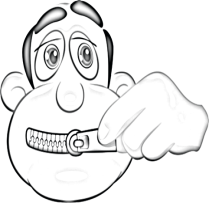 B) Eğitim hakkıC) Düşünce ve ifade özgürlüğü hakkıD) Vatandaşlık hakkı9- Aşağıdakilerden hangisi  adil davranan bir insanın özelliği  değildir?Ayrımcılık yapmak                   Haklara saygı  göstermekGerektiğinde  hakkını aramak      Farklılıklara saygı duymak 10-Aşağıdakilerden hangisi hak ihlali yaşadığımızda yardım alabileceğimiz kurumlardan değildir? A) Okul meclisleri B) Kamu Denetçiliği Kurumu C) Hastaneler D) İl ve ilçe insan hakları kurullarıAşağıdaki davranışlar ile sorumlulukların numaralarını paranteze yazarak eşleştiriniz. (10 puan)***BAŞARILAR…                                             Erkan ERKUT				Sınıf Öğretmeniwww.egitimhane.comsaygıözel hayatın gizliliğiGüvenyasalkonuşarakeşitadaletAyrımcılıksorumlulukları  farklılık(   ) İnsanlığın Ortak Mirasına Karşı Sorumluluğum1. Kuşların kışın aç kalmaması için evimin bahçesine kuş yemi serperim.(   ) Aileme Karşı Sorumluluğum2. Yerlere asla çöp atmam.(   ) Kendime Karşı Sorumluluğum3. Beden ve ruh sağlımı korurum.(   ) Çevreye Karşı Sorumluluğum4. Anne, baba ve kardeşlerimle yardımlaşma ve dayanışma içinde olurum.(   ) Hayvanlara Karşı Sorumluluğum5. Tarihi ve kültürel varlıklara zarar vermem, onları korurum.